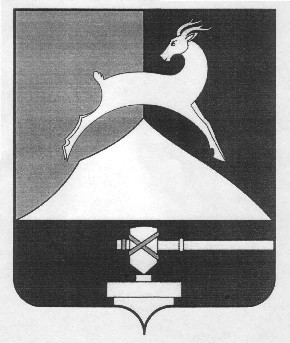 ФИНАНСОВОЕ   УПРАВЛЕНИЕАДМИНИСТРАЦИИ УСТЬ-КАТАВСКОГО ГОРОДСКОГО ОКРУГАПРИКАЗОт 15.01.2024г. 	                             № 2/1Об утверждении Плана мероприятийпо противодействию коррупциив финансовом управлении администрации  Усть-Катавского городского округа на 2024-2025 годыВ целях противодействия коррупции в финансовом управлении администрации Усть-Катавского городского округа приказываю:Утвердить План мероприятий по противодействию коррупции в финансовом управлении администрацииУсть-Катавского городского округа на 2024-2025 годы (далее – План мероприятий), согласно приложению. Ответственным за реализацию Плана мероприятий назначить ответственного по вопросам коррупции- Гулину И.Н.2.  Контроль за выполнением настоящего приказа оставляю за собой.	Начальник финансового управления	администрации Усть-Катавского 	городского округа:				                          Логинова А.П.    ,                                      Приложение к приказу финансового управленияУсть-Катавского городского округа                                                                                                                    от   15.01.2024г.  № 2/1                  План мероприятий по противодействию коррупциив финансовом управлении администрации  Усть-Катавского городского округа (далее – ФУ) на 2024-2025 годы№ п/пНаименование мероприятияОтветственный исполнительСрокиисполнения1.Повышение квалификации сотрудников ФУ, в должностные обязанности которых входит участие в мероприятиях по противодействию коррупцииНачальник ФУв течение года2.Размещение на официальном сайте администрации УКГО  информации о структуре и деятельности финансового управления администрации УКГОНачальник ФУв течение года3.Прием и проверка сведений о доходах, об имуществе и обязательствах имущественного характера граждан, претендующих на замещение должностей  муниципальной службыНачальник ФУ,ответственный по вопросам коррупциипо мере поступления4.Проверка достоверности представленных документов на граждан, претендующих на замещение должностей муниципальной  службы в ФУ, путем  направления запросов в учебные заведения, налоговые и правоохранительные органы  Ответственный по вопросам коррупциипо мере поступления5.Прием сведений о доходах, об имуществе и обязательствах имущественного характера  муниципальных служащих ФУ и членов их семейОтветственный по вопросам коррупциине позднее 30 апреля 2024-2025 годы6.Прием сведений о  расходах  муниципальных служащих  ФУ и членов их семейОтветственный по вопросам коррупциипо мере необходимости, но не позднее 30.04.2024-2025 годы7.Анализ представленных сведений о доходах, об имуществе и обязательствах имущественного характера и сведений о расходах муниципальных служащих и членов их семей ФУ. Доклад начальнику ФУ  о результатах анализа сведений сотрудников ФУОтветственный по вопросам коррупциимай 2024-2025 годы8.Проверка соблюдения муниципальными служащими ФУ ограничений и запретовОтветственный по вопросам коррупцииВ течение года9.Проверка достоверности сведений о доходах, об имуществе и обязательствах имущественного характера  муниципальных служащих  ФУ и членов их семейОтветственный по вопросам коррупциимай-июнь 2024-2025 годы10.Проведение профилактических бесед с муниципальными служащими по предупреждению совершения коррупционных правонарушенийНачальник ФУв течение года11.Оказание консультативной помощи муниципальным служащим по вопросам профилактики коррупцииНачальник ФУ, ответственный по вопросам коррупциив течение года12.Соблюдение антикоррупционных мер при размещении муниципальных заказовНачальник отдела бухгалтерского учёта и отчётности, начальник отдела информационных систем, ведущий специалист отдела бухгалтерского учета и отчетности, ведущий специалист отдела планирования и контроляв течение года13.Рассмотрение уведомлений представителя нанимателя о намерении выполнять иную оплачиваемую работу муниципальными служащимиНачальник ФУ, ответственный по вопросам коррупциив течение года14.Рассмотрение уведомлений представителя нанимателя о фактах обращения в целях склонения муниципального служащего к совершению коррупционных правонарушенийНачальник ФУв течение года15.Проведение служебных проверокНачальник ФУ, ответственный по вопросам коррупциипо мере необходимости16.Доведение до муниципальных служащих информации о внесенных изменениях в федеральное законодательство и законодательство Челябинской области в сфере противодействия коррупцииНачальник ФУ, ответственный по вопросам коррупции  по мере необходимости17.Участие в заседаниях комиссии по соблюдению требований к служебному поведению муниципальных служащих УКГО и урегулированию конфликта интересовНачальник ФУпо мере необходимости18.Обеспечение прохождения  антикоррупционной экспертизы договоров и соглашений, заключаемых от имени ФУ, предусматривающих привлечение средств местного бюджета в юридическом отделе администрации. Начальник ФУпостоянно19.Обеспечение проведения антикоррупционной экспертизы проектов нормативных правовых актов муниципального образования, разрабатываемых в ФУ, в юридическом отделе администрации УКГОНачальник ФУпостоянно20.Подготовка и проведение публичных слушаний по проекту бюджета и отчету об исполнении бюджета УКГОНачальник ФУПо мере проведения